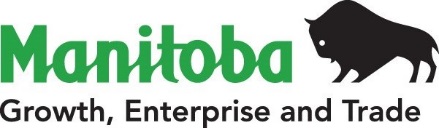 Economic Development, Investment, Trade and Natural Resources
CONSENT OF OCCUPANT     , in the Province of Manitoba, having an interest in the within lands do hereby consent to the entry upon, use, occupancy or taking of the surface of the following land or interest therein described on the sketch plan of survey attached hereto by       (licensee) for the purpose of drilling an oilwell on the following lands:		LSD          SEC           TWP         RGE    pursuant to Surface Lease between       and       and dated the    day of       A.D. of 202 , shall be fully bound by all the terms and conditions thereof both now and henceforth.It is understood that execution by me of this consent does not in any way affect my rights to compensation.Dated at the town of      ,in the ,this    day of       A.D. 202  .______________________________Occupant______________________________Witness